20 février 2013Facile à manipuler et à utiliser, le nouveau NEX-3N de Sony met des images de qualité professionnelle à la portée de tousL'appareil photo APS-C super compact avec objectifs interchangeables ne pèse que 210 gRéalisez des autoportraits sans aucun problème grâce à l'écran LCD inclinable à 180° et le levier de zoomLe grand capteur Exmor APS HD CMOS avec 16,1 millions de pixels effectifs et une sensibilité très élevée vous permet de capturer des photos et des vidéos Full HD très détaillées et avec un bruit faibleRéalisez de magnifiques compositions avec la nouvelle fonctionnalité Auto Object Framing Boîtier léger et compact avec flash escamotable 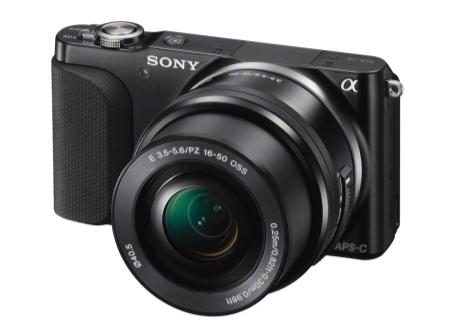 Vous souhaitez passer à un autre appareil photo objectif fixe? Voyagez léger avec le NEX-3N compact et facile à utiliser doté d'un flash intégré. C'est le nouvel élément passionnant du monde de la photographie avec objectifs interchangeables de Sony.Il n'a jamais été aussi simple de réaliser des autoportraits avec le NEX-3N grâce à sa poignée pratique qui épouse parfaitement la forme de la main. L'écran LCD net et brillant de 7,5 cm (type 3,0) bascule à 180° pour réaliser sans problème des compositions à bout de bras. Qui plus est, un nouveau levier de zoom intégré au boîtier de l'appareil permet de commander facilement et du bout des doigts la longueur focale avec des objectifs compatibles tels que le zoom puissant SELP1650 compact et léger. Idéal pour le cadrage de portraits réalisés à une main, le levier de zoom règle également le zoom numérique si vous n'utilisez pas un objectif motorisé.Tous les photographes dignes de ce nom savent que les photos réussies commencent par une bonne composition. La nouvelle technologie Auto Object Framing vous permet d'obtenir des résultats plus beaux sans effort. L'appareil analyse le contenu de la scène (une ou deux personnes, des objets en mouvement ou des sujets macro) et effectue un cadrage automatique de la prise de vue pour créer des compositions puissantes et dignes d'un professionnel.Avec un poids d'environ 210 g, c'est l'appareil à objectifs interchangeables le plus petit et le plus léger au monde doté d'un grand capteur APS-C*. Saisissant plus de lumière que le capteur des appareils compacts ordinaires, ce grand capteur est essentiel pour obtenir des photos pleines de détails exquis et des vidéo Full HD brillantes qui se démarquent des autres. En outre, vous pouvez créer facilement des effets de flou arrière professionnels avec votre série d'objectifs à baïonnette de type E... comme si vous utilisiez un reflex numérique plus grand et plus encombrant. Le grand capteur de l'appareil augmente également la sensibilité maximale pour atteindre ISO 16000. Il est associé à un processeur BIONZ évolué qui utilise les mêmes techniques de réduction du bruit par zone dont le célèbre modèle plein-format  99 est doté. Les niveaux de réduction du bruit et de netteté sont réglés de manière individuelle pour les différentes zones de l'image. Même si vous prenez une photo avec une faible luminosité, vous réaliserez à la main des prises de vue nettes et avec un très faible bruit sans recourir au flash.Le modèle NEX-3N est le premier appareil NEX avec objectifs interchangeables de Sony qui prend en charge la nouvelle technologie “TRILUMINOS Colour”. Les photos et vidéos visionnées sur un téléviseur BRAVIA supportant “l’affichage TRILUMINOS” vous dévoileront une très vaste palette de couleurs vives et ultraréalistes.Vous pouvez choisir désormais dans une gamme de 13 objectifs à baïonnette de type E de haute qualité pour réaliser l'immense potentiel créatif du NEX-3N. Faites votre choix parmi les téléobjectifs, les zoom, les objectifs grand angle et les objectifs macro de Sony et Carl Zeiss pour qu'ils s'adaptent à n'importe quel situation de prise de vue. Chaque modèle mélange performance optique incroyable et look élégant pour s'associer à votre NEX. Il existe également une vaste gamme d'accessoires de Sony allant des étuis et des bandoulières coordonnés aux batteries de rechange. * Parmi les appareils avec objectifs interchangeables dotés d'un capteur APS-C et d'un flash escamotable, en date de fév. 2013.Prix conseillé (TVA et recupel comprises)NEX-3N	500 EUR	en noir ou blanc boîtier avec objectif 16-50mm	mi-mars 2013 Spécifications clés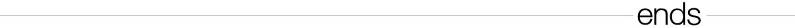 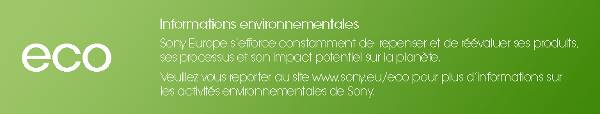 Contact consommateursCustomer Information Center – 070 222 130Contact pressePr-ide - Arne Van Ongeval – 02 792 16 53 – sony@pr-ide.beSony Belgium – Ann Glorieus – 02 724 19 21 - ann.glorieus@eu.sony.comSonyOffrant une expérience de divertissement intégrée grâce à son large assortiment allant de l’équipement électronique, téléphonie, musique, films, gaming au Sony Entertainment Network, Sony se positionne parmi les plus grandes marques du divertissement. Sony est réputée pour ses produits audiovisuels, quels soient grand public ou des solutions professionnelles tels que le téléviseur LCD haute définition (HD) BRAVIA™, l’appareil photo numérique Cyber-shot™, le camescope Handycam®, “” (prononcé alpha) reflex numérique, Xperia™ Tablet et le lecteur MP3 WALKMAN®. Tout le monde connaît également les ordinateurs Sony VAIO™ et les équipements 3D HD professionnels.Surfez vers www.sony-europe.com pour plus d’informations sur Sony Europe et vers www.sony.net pour plus d’informations sur Sony Corporation. Vous trouverez les informations européennes pour la presse sur presscentre.sony.eu.“Sony” “WALKMAN”, “VAIO”, “Cyber-shot”, “Handycam”, “”, “BRAVIA” et “Xperia” sont des marques déposées ou des marques de Sony Corporation. Toutes les autres marques ou marques déposées appartiennent à leurs propriétaires respectifs.NEX-3NCapteur d'imagesCapteur CMOS Exmor APS HD avec approx. 16,1 millions de pixels effectifsSystème de mise au point automatiqueDétection de contraste avec 25 points de mise au point automatiquePlage de sensibilité ISOPhotos: ISO 200 – 16000
Vidéos: ISO 200 – 3200 équivalentFormat enregistrement vidéoAVCHD 50p/50i/25pViseur optiqueN/DEcran LCD7,5 cm / type 3,0 460K points; angle d'inclinaison de 180° max.Capture continue4 images par seconde (approx.)Effet d'image11 modes, 15 effetsDimensions109,9 x 62,0 x 34,6 mm (approx.)Poids (avec batterie et carte mémoire; approx.)269 gPoids (boîtier uniquement; approx.)210 gAutonomie de la batterie (approx.) :480 photos (standard CIPA)Connexions / interfacesMulti/Micro USB* (chargement possible); HDMI Type D
*Prend en charge des appareil compatibles Micro USB  Flash intégréGN4 ; ISO 100·m / (GN6 ; ISO 200·m)